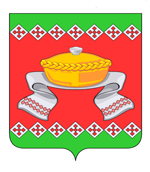 РОССИЙСКАЯ  ФЕДЕРАЦИЯОРЛОВСКАЯ   ОБЛАСТЬАДМИНИСТРАЦИЯ   СОСКОВСКОГО   РАЙОНАРАСПОРЯЖЕНИЕ             с. СосковоВо исполнение Постановления Правительства Орловской области                 от 19 марта 2020 года № 155 «О мерах по предупреждению завоза
и распространения новой коронавирусной инфекции
(COVID-2019) на территории Орловской области, в целях недопущения распространения новой коронавирусной инфекции на территории Сосковского района:1.   Создать оперативный штаб по организации проведения мероприятий, направленных на предупреждение завоза и распространения коронавирусной инфекции, вызванной новым коронавирусом 2019-nCoV на территории Сосковского района (далее - Оперативный штаб, коронавирусная инфекция) и утвердить его состав согласно приложению к настоящему распоряжению.2.   Определить, что в целях оценки рисков завоза и распространения коронавирусной инфекции на территории Сосковского района, принятия с учетом развития эпидемиологической ситуации решений, направленных на предотвращение завоза указанного заболевания на территорию Сосковского района, координации и контроля реализации мероприятий по локализации и ликвидации эпидемического очага заболевания (в случае его возникновения в Сосковском районе):2.1.    Оперативный штаб:- координирует работу территориальных органов федеральных органов исполнительной власти, органов исполнительной власти Орловской области, организаций, расположенных на территории Сосковского района, и осуществляет контроль сроков исполнения мероприятий плана по предупреждению завоза и распространения заболевания, а также решений Оперативного штаба; -    вносит предложения в территориальные органы федеральной исполнительной власти, организации, расположенные на территории Сосковского района, по вопросам организации проведения мероприятий, направленных на предупреждение завоза и распространения коронавирусной инфекции;-    проводит заседания с периодичностью, определенной руководителем Оперативного штаба либо в период его отсутствия - заместителем руководителя Оперативного штаба;-    вправе приглашать на заседание Оперативного штаба представителей государственных органов, организаций, не входящих в его состав.2.2.    Заседания Оперативного штаба проводятся под председательством руководителя Оперативного штаба либо по его поручению - заместителя руководителя Оперативного штаба или иного члена Оперативного штаба.2.3.    Результаты заседаний Оперативного штаба оформляются решениями Оперативного штаба, которые являются обязательными для членов Оперативного штаба, а также организаций расположенных на территории Сосковского района.          3. Настоящее распоряжение  подлежит опубликованию                                       в «Информационном Вестнике Сосковского района» и размещению на официальном сайте Администрации Сосковского района.	 4. Контроль за исполнением настоящего распоряжения оставляю за собой.Глава района                                                                                                Р. М. СилкинПриложение к распоряжениюАдминистрации  Сосковского районаот 20 марта 2020 года  № 93-рШтаб по недопущению завоза и распространения новой короновирусной инфекции (COVID – 19)  на территории Сосковского районаСилкин Р. М. – глава Сосковского района, председатель штабаАгеев В.С. – первый заместитель Главы администрации района, заместитель председателя;                                                                                                                       Обухов А.А. – и.о. главного врача БУЗ «Сосковская ЦРБ» (по согласованию);                                Кудинов С.Н. – начальник МО МВД России «Сосковское»(по согласованию);Соболев С.В. – начальник отдела образования Администарции Сосковского района; Саушкина Г.П. - главный специалист по труду Админтстрации Сосковского района; Харланова Л.С. – начальник отдела организационной работы и                   делопроизводства; Малярова Е.С.  – и.о.главного редактора районной газеты «Вперед»;                              Ишутин А.А. –  начальник 33- ПСЧ (по согласованию);Лисовенко Л.И.  –  директор  филиала РСТ (по согласованию);Корниенко М.В., Шульдешова А.А. – представители  торговых объектов (по согласованию);Силкина Н.С. – начальник отдела культуры и архивного дела администрации  Сосковского района; Заяц Л.В. –  директор ОО ЦСОН (по согласованию); Демидова В.В. -  руководитель клиентской службы  в Сосковском районе                 Управления    Пенсионного Фонда  Россйской Федерации в Урицком районе Орловской области ( по согласованию);    Ишутин А.А. – начальник  33 ПСЧ                                                                                      «20»марта2020 г. № 93-рО создании оперативного штаба              по недопущению завоза                               и распространения новой коронавирусной инфекции (COVID-2019) на территории Сосковского района 